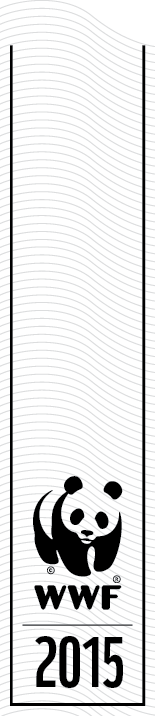 WWF PROVISIONAL GLOBAL GOALS’ 
ALIGNMENT TO SDGsWWF Oceans Goal: 
The world’s most important fisheries and ocean ecosystems are productive and resilient and improve livelihoods and biodiversity
Alignment to Sustainable Development GoalsOUTCOMEEXTERNAL TARGETSIllegal and destructive fishing practices in priority fisheries 
are eliminatedSDG 14.4: By 2020, effectively regulate harvesting and end overfishing, illegal, unreported and unregulated fishing and destructive fishing practices and implement science-based management plans, in order to restore fish stocks in the shortest time feasible, at least to levels that can produce maximum sustainable yield as determined by their biological characteristics. SDG 14.6: By 2020, prohibit certain forms of fisheries subsidies which contribute to overcapacity and overfishing, eliminate subsidies that contribute to illegal, unreported and unregulated fishing and refrain from introducing new such subsidies, recognizing that appropriate and effective special and differential treatment for developing and least developed countries should be an integral part of the World Trade Organization fisheries subsidies negotiation.Priority fisheries
are sustainable or recovering, supporting livelihoods and biodiversitySDG 14.4: By 2020, effectively regulate harvesting and end overfishing, illegal, unreported and unregulated fishing and destructive fishing practices and implement science-based management plans, in order to restore fish stocks in the shortest time feasible, at least to levels that can produce maximum sustainable yield as determined by their biological characteristics.SDG 14.5: By 2020, conserve at least 10 per cent of coastal and marine areas, consistent with national and international law and based on the best available scientific information.SDG 14.6: By 2020, prohibit certain forms of fisheries subsidies which contribute to overcapacity and overfishing, eliminate subsidies that contribute to illegal, unreported and unregulated fishing and refrain from introducing new such subsidies, recognizing that appropriate and effective special and differential treatment for developing and least developed countries should be an integral part of the World Trade Organization fisheries subsidies negotiation.Integrated networks of MPAs covering 20% of the world’s oceans and coasts contribute to improved human wellbeing and biodiversity protection SDG 14.1: By 2025, prevent and significantly reduce marine pollution of all kinds, in particular from land -based activities, including marine debris and nutrient pollution.SDG 14.2: By 2020, sustainably manage and protect marine and coastal ecosystems to avoid significant adverse impacts, including by strengthening their resilience, and take action for their restoration in order to achieve healthy and productive oceans.SDG 14.3: Minimize and address the impacts of ocean acidification, including through enhanced scientific cooperation at all levels.SDG 14.7: By 2030, increase the economic benefits to Small Island developing States and least developed countries from the sustainable use of marine resources, including through sustainable management of fisheries, aquaculture and tourism.WWF Climate and Energy Goals:
A global shift towards a low carbon and climate resilient future is achieved
Alignment to Sustainable Development GoalsOUTCOMEEXTERNAL TARGETSRenewable energy provides 50% of global energy supply and is the basis of improved energy access and security in developing nations.SDG 7.2: By 2030, increase substantially the share of renewable energy in the global energy mix.SDG 7.b: By 2030, expand infrastructure and upgrade technology for supplying modern and sustainable energy services for all in developing countries, in particular least developed countries, small island developing States, and land-locked developing countries, in accordance with their respective programmes of support.Governments and key partners including WWF are implementing effective strategies that build climate resilience for communities and ecosystemsSDG13.1: Strengthen resilience and adaptive capacity to climate-related hazards and natural disasters in all countries.At least 100 billion invested annually in low carbon and climate resilient futures and an appropriate price on carbon is securedSDG 7.2: By 2030, increase substantially the share of renewable energy in the global energy mix.SDG 7.3: By 2030, double the global rate of improvement in energy efficiency.SDG 13.2: Integrate climate change measures into national policies, strategies and planning.SDG 13.3: Improve education, awareness-raising and human and institutional capacity on climate change mitigation, adaptation, impact reduction and early warning.SDG 13a: Implement the commitment undertaken by developed-country parties to the United Nations Framework Convention on Climate Change to a goal of mobilizing jointly $100 billion annually by 2020 from all sources to address the needs of developing countries in the context of meaningful mitigation actions and transparency on implementation and fully operationalize the Green Climate Fund through its capitalization as soon as possible.WWF Wildlife Goal:
The world’s most iconic and endangered species are secured and recovering

Alignment to Sustainable Development GoalsOUTCOMEEXTERNAL TARGETSIllegal wildlife trade 
is eliminated for priority speciesSDG 15.7: Take urgent action to end poaching and trafficking of protected species of flora and fauna and address both demand and supply of illegal wildlife products SDG 15.c: Enhance global support for efforts to combat poaching and trafficking of protected species, including by increasing the capacity of local communities to pursue sustainable livelihood opportunitiesSDG 16.3: Promote the rule of law at the national and international levels and ensure equal access to justice for allSDG 16.4: By 2030, significantly reduce illicit financial and arms flows, strengthen the recovery and return of stolen assets and combat all forms of organized crimeSDG 16.5: Substantially reduce corruption and bribery in all their formsSDG 16.6: Develop effective, accountable and transparent institutions at all levelsSDG 16.a: Strengthen relevant national institutions, including through international cooperation, for building capacity at all levels, in particular in developing countries, to prevent violence and combat terrorism and crimeHabitats and landscapes of 
priority species 
are protected or expanding and 
human wildlife conflicts are minimisedSDG 15.5: Take urgent and significant action to reduce the degradation of natural habitats, halt the loss of biodiversity and, by 2020, protect and prevent the extinction of threatened species.Conservation stewardship approaches deliver benefits to populations of priority species
and peopleSDG 15.c: Enhance global support to efforts to combat poaching and trafficking of protected species, including by increasing the capacity of local communities to pursue sustainable livelihood opportunitiesWWF Forests Goal:
The integrity of the world’s most important forests, including their benefits to human well-being, is enhanced and maintained


Alignment to Sustainable Development GoalsOUTCOMEEXTERNAL TARGETSDeforestation is removed from the supply chains of 
key commoditiesSDG 15.2: By 2020, promote the implementation of sustainable management of all types of forests, halt deforestation, restore degraded forests and substantially increase afforestation and reforestation globally.At least 25% of the world’s forests are protected or under improved management practices, benefiting biodiversity and 
forest dependent communitiesSDG 15.1: By 2020, ensure the conservation, restoration and sustainable use of terrestrial and inland freshwater ecosystems and their services, in particular forests, wetlands, mountains and drylands, in line with obligations under international agreements.SDG 15.2: By 2020, promote the implementation of sustainable management of all types of forests, halt deforestation, restore degraded forests and substantially increase afforestation and reforestation globally.WWF Freshwater Goal:
Freshwater ecosystems and flow regimes in key river basins provide 
water for people and nature
Alignment to Sustainable Development Goals OUTCOMEEXTERNAL TARGETSFlow regimes and connectivity are maintained or restored in priority river basins including through improved infrastructure development standardsSDG 6.3: By 2030, improve water quality by reducing pollution, eliminating dumping and minimizing release of hazardous chemicals and materials, halving the proportion of untreated wastewater and substantially increasing recycling and safe reuse globally. SDG 11.5: By 2030, significantly reduce the number of deaths and the number of people affected and substantially decrease the direct economic losses relative to global gross domestic product caused by disasters, including water-related disasters, with a focus on protecting the poor and people in vulnerable situations.SDG 15.1: By 2020, ensure the conservation, restoration and sustainable use of terrestrial and inland freshwater ecosystems and their services, in particular forests, wetlands, mountains and drylands, in line with obligations under international agreements.Critical freshwater habitats are protected or restored in 
priority river basinsSDG 6.5: By 2030, implement integrated water resources management at all levels, including through transboundary cooperation as appropriate.SDG 6.6: By 2020, protect and restore water-related ecosystems, including mountains, forests, wetlands, rivers, aquifers and lakesSDG 15.1: By 2020, ensure the conservation, restoration and sustainable use of terrestrial and inland freshwater ecosystems and their services, in particular forests, wetlands, mountains and drylands, in line with obligations under international agreements.Effective transboundary governance is operational in key river basins securing biodiversity and ensuring equitable accessSDG 6.4: By 2030, substantially increase water-use efficiency across all sectors and ensure sustainable withdrawals and supply of freshwater to address water scarcity and substantially reduce the number of people suffering from water scarcity.SDG 6.5: By 2030, implement integrated water resources management at all levels, including through transboundary cooperation as appropriate.WWF Food Goal:
Sustainable food systems conserve nature and maintain food security
Alignment to Sustainable Development GoalsOUTCOMEEXTERNAL TARGETSAgriculture and aquaculture production is manage sustainable to ensure biodiversity conservation, resilience to climate change, and benefits to rural communitiesSDG 2.4: By 2030, ensure sustainable food production systems and implement resilient agricultural practices that increase productivity and production, that help maintain ecosystems, that strengthen capacity for adaptation to climate change, extreme weather, drought, flooding and other disasters and that progressively improve land and soil quality.SDG 2.3: By 2030, double the agricultural productivity and incomes of small-scale food producers, in particular women, indigenous peoples, family farmers, pastoralists and fishers, including through secure and equal access to land, other productive resources and inputs, knowledge, financial services, markets and opportunities for value addition and non-farm employment.SDG 2.5: By 2020, maintain the genetic diversity of seeds, cultivated plants and farmed and domesticated animals and their related wild species, including through soundly managed and diversified seed and plant banks at the national, regional and international levels, and promote access to and fair and equitable sharing of benefits arising from the utilization of genetic resources and associated traditional knowledge, as internationally agreed.Food waste is halved along value and supply chainsSDG 2.2: By 2030, end all forms of malnutrition, including achieving, by 2025, the internationally agreed targets on stunting and wasting in children under 5 years of age, and address the nutritional needs of adolescent girls, pregnant and lactating women and older persons.SDG 12.3: By 2030, halve per capita global food waste at the retail and consumer levels and reduce food losses along production and supply chains, including post-harvest losses.Major markets shift towards consumer choices that are environmentally and socially sustainableSDG 2.4: By 2030, ensure sustainable food production systems and implement resilient agricultural practices that increase productivity and production, that help maintain ecosystems, that strengthen capacity for adaptation to climate change, extreme weather, drought, flooding and other disasters and that progressively improve land and soil quality.SDG 12.3: by 2030 halve per capita global food waste at the retail and consumer level, and reduce food losses along production and supply chains including post-harvest losses.Systemic Change OpportunitiesCross cutting SDG targets that can be used for leverage against most or all of WWF’s provisional goals. These also apply to the Markets, Finance and Governance drivers.OUTCOMEEXTERNAL TARGETSNOTE: under either a 
Systemic Change approach or differentiation for national level implementation 
context, different countries will prioritise or emphasise different targets for delivery. As well as targets listed 
above that directly relate within a sectoral approach, there will be a number of targets worked on which 
will require a multisectoral or cross cutting approach which can be used for leverage and multiplication with WWF individual goal priorities and across multiple WWF goals.WWF Markets driver outcome: Markets for renewable and non-renewable natural commodities and services measurably shifted towards sustainable production and consumption by driving continuous improvement across all sectors while delivering tangible biodiversity conservation results on the ground.WWF Finance driver outcome: Measureable increase in public and private financial flows toward sustainable development and away from unsustainable activities in support of global gals and public and private financial institutions and catalyse change in government and business policies and practices to reduce threats and integrate and report on environmental and social safeguards in investment frameworks.WWF Governance driver outcome: Measurable progress in the achievement of the SDGs and targets and robust integrated governance and policy mechanisms are in place for priority programmatic objectives.SDG 1.4: By 2030, ensure that all men and women, in particular the poor and the vulnerable, have equal rights to economic resources, as well as access to basic services, ownership and control over land and other forms of property, inheritance, natural resources, appropriate new technology and financial services, including microfinance SDG 1.5: By 2030, build the resilience of the poor and those in vulnerable situations and reduce their exposure and vulnerability to climate-related extreme events and other economic, social and environmental shocks and disasters.SDG 2.4: By 2030, ensure sustainable food production systems and implement resilient agricultural practices that increase productivity and production, that help maintain ecosystems, that strengthen capacity for adaptation to climate change, extreme weather, drought, flooding and other disasters and that progressively improve land and soil quality.SDG 3.9: By 2030, substantially reduce the number of deaths and illnesses from hazardous chemicals and air, water and soil pollution and contamination.SDG 4.7: By 2030, ensure that all learners acquire the knowledge and skills needed to promote sustainable development, including, among others, through education for sustainable development and sustainable lifestyles, human rights, gender equality, promotion of a culture of peace and non-violence, global citizenship and appreciation of cultural diversity and of culture’s contribution to sustainable development.SDG 8.9: By 2030, devise and implement policies to promote sustainable tourism that creates jobs and promotes local culture and products.SDG 9.1: Develop quality, reliable, sustainable and resilient infrastructure, including regional and transborder infrastructure, to support economic development and human well-being, with a focus on affordable and equitable access for all.SDG 9.4: By 2030, upgrade infrastructure and retrofit industries to make them sustainable, with increased r resource-use efficiency and greater adoption of clean and environmentally sound technologies and industrial processes, with all countries taking action in accordance with their respective capabilities.SDG 11.2: By 2030, provide access to safe, affordable, accessible and sustainable transport systems for all, improving road safety, notably by expanding public transport, with special attention to the needs of those in vulnerable situations, women, children, persons with disabilities and older persons.SDG 11.3: By 2030, enhance inclusive and sustainable urbanization and capacity for participatory, integrated and sustainable human settlement planning and management in all countries.SDG 11.4: Strengthen efforts to protect and safeguard the world’s cultural and natural heritage.SDG 11.5: By 2030, significantly reduce the number of deaths and the number of people affected and substantially decrease the direct economic losses relative to global gross domestic product caused by disasters, including water-related disasters, with a focus on protecting the poor and people in vulnerable situations.SDG 11.6: By 2030, reduce the adverse per capita environmental impact of cities, including by paying special attention to air quality and municipal and other waste management.SDG 11.7: By 2030, provide universal access to safe, inclusive and accessible, green and public spaces, in particular for women and children, older persons and persons with disabilities.SDG 11.b: By 2020, substantially increase the number of cities and human settlements adopting and implementing integrated policies and plans towards inclusion, resource efficiency, mitigation and adaptation to climate change, resilience to disasters, and develop and implement, in line with the Sendai Framework for Disaster Risk Reduction 2015-2030, holistic disaster risk management at all levels.SDG 12.1: Implement the 10-year framework of programmes on sustainable consumption and production, all countries taking action, with developed countries taking the lead, taking into account the development and capabilities of developing countries SDG 12.2: By 2030, achieve the sustainable management and efficient use of natural resources.SDG 12.4: By 2020, achieve the environmentally sound management of chemicals and all wastes throughout their life cycle, in accordance with agreed international frameworks, and significantly reduce their release to air, water and soil in order to minimize their adverse impacts on human health and the environment.SDG 12.5: By 2030, substantially reduce waste generation through prevention, reduction, recycling and reuse.SDG 12.6: Encourage companies, especially large and transnational companies, to adopt sustainable practices and to integrate sustainability information into their reporting cycle.SDG 12.7: Promote public procurement practices that are sustainable, in accordance with national policies and priorities.SDG 12.8: By 2030, ensure that people everywhere have the relevant information and awareness for sustainable development and lifestyles in harmony with nature SDG 15.3: By 2030, combat desertification, restore degraded land and soil, including land affected by desertification, drought and floods, and strive to achieve a land degradation-neutral world.SDG 15.4: By 2030, ensure the conservation of mountain ecosystems, including their biodiversity, in order to enhance their capacity to provide benefits that are essential for sustainable development.SDG 15.6: Promote fair and equitable sharing of the benefits arising from the utilization of genetic resources and promote appropriate access to such resources, as internationally agreed.SDG 15.7: Take urgent action to end poaching and trafficking of protected species of flora and fauna and address both demand and supply of illegal wildlife products.SDG 15.8: By 2020, introduce measures to prevent the introduction and significantly reduce the impact of invasive alien species on land and water ecosystems and control or eradicate the priority species.SDG 15.9: By 2020, integrate ecosystem and biodiversity values into national and local planning, development processes, poverty reduction strategies and accounts. SDG 17.7: Promote the development, transfer, dissemination and diffusion of environmentally sound technologies to developing countries on favourable terms, including on concessional and preferential terms, as mutually agreed.SDG 17.16: Enhance the global partnership for sustainable development, complemented by multi-stakeholder partnerships that mobilize and share knowledge, expertise, technology and financial resources, to support the achievement of the sustainable development goals in all countries, in particular developing countries.SDG 17.19: By 2030, build on existing initiatives to develop measurements of progress on sustainable development that complement gross domestic product, and support statistical capacity-building in developing countries.